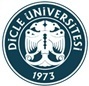 DİCLE ÜNİVERSİTESİATATÜRK SAĞLIK HİZMETLERİ MESLEK YÜKSEKOKULUANESTEZİ PROGRAMI 2022-2023 GÜZ YARIYILI SINAV TAKVİMİDERS KODUDERS ADIÖğr SayısıDERSLİK(KOD)GÖZETMENLERARA SINAVARA SINAVMAZERET SINAVIMAZERET SINAVIDERS SORUMLU ÖĞR .ELM.ÖN LİSANS PROGRAMIDERS KODUDERS ADIÖğr SayısıDERSLİK(KOD)GÖZETMENLERTARİHSAATTARİHSAATDERS SORUMLU ÖĞR .ELM.ÖN LİSANS PROGRAMI1 SINIF1 SINIF1 SINIF1 SINIF1 SINIF1 SINIF1 SINIF1 SINIF1 SINIF1 SINIF1 SINIFANS-003FİZYOLOJİ91C BLOK 2 NO.LU DERSLİKÖğr. Gör. Meral KARAKOÇ  12.11.202208,2007.12.202211,20DR.ÖĞR.ÜYESİ FERHAT ÇELİKANESTEZİTUR101TÜRK DİLİ 185C BLOK 2 NO.LU DERSLİKÖğr. Gör. Demet SÜER TÜMEN14.11.202209,2005.12.202209,20ÖĞR.GÖR.DERYA TUNAANESTEZİANS-009TEMEL BİLGİ TEKNOLOJİLERİ925 A BLOKÖğr. Gör. Z. Sevinç AYDIN14.11.202214,0005.12.202214,00ÖĞR.GÖR.AHMET TANRIKULUANESTEZİANS-007TIBBİ TERMİNOLOJİ93C BLOK 1 NO.LU DERSLİKÖğr. Gör. Süleyman VARSAK15.11.202209,2006.12.202209,20ÖĞR.GÖR.ŞENAY DEVECİANESTEZİANS-001ANATOMİ87C BLOK 2 NO.LU DERSLİKÖğr. Gör. Çiğdem BİNBAY15.11.202213,0006.12.202213,00PROF.DR.VATAN KAVAKANESTEZİANS-011İLK YARDIM99C BLOK 1 NO.LU DERSLİKÖğr. Gör. Şenay DEVECİ16.11.202209,2007.12.202209,20ÖĞR.GÖR.DR.NERMİN UYURDAĞANESTEZİANS-023İŞ SAĞLIĞI VE GÜVENLİĞİ103C BLOK 1 NO.LU DERSLİKÖğr. Gör. Eda YAKIT AK  17.11.202215,0008.12.202215,00PROF.DR.ALİ CEYLANANESTEZİİNG-101TEMEL İNGİLİZCE-161C BLOK 11 DerslikÖğr. Gör. Nermin UYURDAĞ18.11.202209,2009.12.202209,20OKT.BANU CENGİZANESTEZİANS-005GENEL FARMAKOLOJİ110C BLOK 1-2 NO.LU DERSLİKÖğr. Gör. Zekiye ERTEN,Öğr. Gör. Demet SÜER TÜMEN18.11.202211,3009.12.202211,30ARŞ.GÖR.DR.MERVE İNCİ ÇAMÇİANESTEZİTAR-101ATATÜRK İLKE  INKILAP TARİHİ93A BLOK 5 NOLU DERSLİK19.11.202208,3005.12.202215,00DR.ÖĞR.ÜYESİ BEDRETTİN KOLAÇANESTEZİ2 SINIF2 SINIF2 SINIF2 SINIF2 SINIF2 SINIF2 SINIF2 SINIF2 SINIF2 SINIF2 SINIFSEÇ-023SAĞLIK YÖNETİMİ65C BLOK 2 NO.LU DERSLİKDoç. Dr. Rojan GÜMÜŞ14.11.202208,3005.12.202208,30ÖĞR.GÖR.ZEKİYE ERTENANESTEZİSEÇ-017Sivil Toplum Kuruluşları Çalış90C BLOK 1 NO.LU DERSLİKÖğr. Gör. Şenay DEVECİ14.11.202211,4005.12.202211,40ÖĞR.GÖR.DR.EDA YAKIT AKANESTEZİSEÇ-025HALKLA İLİŞKİLER5211 C BLOKDoç. Dr. Abdulkadir AYDIN14.11.202213,0005.12.202213,00DOÇ.DR. ROJAN  GÜMÜŞANESTEZİANS-015REANİMASYON784-6 A BLOKÖğr. Gör. Nermin UYURDAĞ15.11.202211,4506.12.202211,45PROF.DR.FEYZİ ÇELİKANESTEZİANS-019KLİNİK ANESTEZİ77C BLOK 1 NO.LU DERSLİKÖğr. Gör. Nermin UYURDAĞ15.11.202214,0006.12.202214,30PROF.DR.FEYZİ ÇELİKANESTEZİANS-019ANESTEZİ TEKNİKLERİ UYGULAMA-274A BLOK 5 DerslikDoç. Dr. Rojan GÜMÜŞ16.11.202213,0007.12.202213,00PROF.DR.FEYZİ ÇELİKANESTEZİANS-021ACİL DURUMLARDA ANESTEZİ81C BLOK 1 NO.LU DERSLİKÖğr. Gör. Şenay DEVECİ17.11.202210,0008.12.202210,00PROF.DR.FEYZİ ÇELİKANESTEZİSEÇ-019BİYOİSTATİSTİK23D BLOK 9 Derslik17.11.202213,0008.12.202213,00DOÇ.DR.ÖZGE KURANANESTEZİANS1235MESLEKİ İNGİLİZCE3D BLOK 9 Derslik18.11.202213,0009.12.202213,00OKT.TUBA GEZERANESTEZİSEÇ-007TÜTÜN VE TÜTÜN ÜRÜNLERİ ZARAR30D BLOK 9 Derslik18.11.202215,0009.12.202215,00PROF.DR.GÜNAY SAKAANESTEZİDİCLE ÜNİVERSİTESİATATÜRK SAĞLIK HİZMETLERİ MESLEK YÜKSEKOKULUTIBBİ DOKÜMANTASYON VE SEKRETERLİK PROGRAMI 2022-2023 GÜZ YARIYILI SINAV TAKVİMİDERS KODUDERS ADIÖğr SayısıDERSLİK(KOD)GÖZETMENLERARA SINAVARA SINAVMAZERET SINAVIMAZERET SINAVIDERS SORUMLU ÖĞR .ELM.ÖN LİSANS PROGRAMIDERS KODUDERS ADIÖğr SayısıDERSLİK(KOD)GÖZETMENLERTARİHSAATTARİHSAATDERS SORUMLU ÖĞR .ELM.ÖN LİSANS PROGRAMI1 SINIF1 SINIF1 SINIF1 SINIF1 SINIF1 SINIF1 SINIF1 SINIF1 SINIF1 SINIF1 SINIFTDS-001TEMEL BİLGİ TEKNOLOJİLERİ81PC LABDoç. Dr. Abdulkadir AYDIN14.11.202210,0005.12.202210,00ÖĞR.GÖR.AHMET TANRIKULUTIBBİ DOKÜMANTASYON VE SEKTUR101TÜRK DİLİ 173C BLOK 1 NO.LU DERSLİKÖğr. Gör. Demet SÜER TÜMEN14.11.202213,0005.12.202213,00ÖĞR.GÖR.DERYA TUNATIBBİ DOKÜMANTASYON VE SEKTDS-009ANATOMİ81C BLOK 2 NO.LU DERSLİKÖğr. Gör. Bircan ÇEKEN TOPTANCI15.11.202209,2006.12.202209,20PROF.DR.VATAN KAVAKTIBBİ DOKÜMANTASYON VE SEKTDS-003TIBBİ TERMİNOLOJİ83C BLOK 1 NO.LU DERSLİKÖğr. Gör. Z. Sevinç AYDIN15.11.202211,4506.12.202211,45ÖĞR.GÖR.ŞENAY DEVECİTIBBİ DOKÜMANTASYON VE SEKTDS-023İŞ SAĞLIĞI VE GÜVENLİĞİ89C BLOK 2 NO.LU DERSLİKÖğr. Gör. Ahmet TANRIKULU16.11.202209,2007.12.202209,20ÖĞR.GÖR.CANER DOĞANTIBBİ DOKÜMANTASYON VE SEKTDS-007TIBBİ SEKRETERLİK TEKNİKLERİ96A BLOK 4-6 DerslikÖğr. Gör. Zekiye ERTEN  16.11.202213,0007.12.202213,00ÖĞR.GÖR.DR.SÜLEYMAN VARSAKTIBBİ DOKÜMANTASYON VE SEKTDS-005TIBBİ DOKÜMANTASYON-192A BLOK 5 DerslikHem. Zühal KESKİN17.11.202210,0008.12.202210,00ÖĞR.GÖR.ÇİĞDEM DİNÇERTIBBİ DOKÜMANTASYON VE SEKTDS-011GÜZEL KONUŞMA VE DİKSİYON98C BLOK 1 NO.LU DERSLİKÖğr. Gör. Çiğdem BİNBAY17.11.202213,0008.12.202213,00DR.ÖĞR.ÜY.FAHRÜNNİSA KAZANTIBBİ DOKÜMANTASYON VE SEKİNG-101TEMEL İNGİLİZCE-162C BLOK 11 DerslikÖğr. Gör. Eda YAKIT AK  18.11.202210,0009.12.202210,00OKT.TUBA GEZERTIBBİ DOKÜMANTASYON VE SEKTDS-013İLK YARDIM83C BLOK 1 NO.LU DERSLİKÖğr. Gör. Demet SÜER TÜMEN18.11.202215,0009.12.202215,00ÖĞR.GÖR.NERMİN UYURDAĞTIBBİ DOKÜMANTASYON VE SEKTAR-101ATATÜRK İLKE  INKILAP TARİHİ74A BLOK 5 NOLU DERSLİK19.11.202209,3006.12.202215,00DR.ÖĞR.ÜYESİ BEDRETTİN KOLAÇTIBBİ DOKÜMANTASYON VE SEKRETERLİK2 SINIF2 SINIF2 SINIF2 SINIF2 SINIF2 SINIF2 SINIF2 SINIF2 SINIF2 SINIF2 SINIFTDS-019YAZIŞMA TEKNİKLERİ548-9 D BLOKÖğr. Gör. Bircan ÇEKEN TOPTANCI14.11.202208,3005.12.202208,30ÖĞR.GÖR.DR.SÜLEYMAN VARSAKTIBBİ DOKÜMANTASYON VE SEKTDS-021HASTALIKLARIN KODLANMASI608-9 D BLOKDoç. Dr. Abdulkadir AYDIN14.11.202215,0005.12.202215,00ÖĞR.GÖR.DR.SÜLEYMAN VARSAKTIBBİ DOKÜMANTASYON VE SEKTDS-017BİLGİ VE BELGE YÖNETİMİ68D BLOK 7-8 DerslikÖğr. Gör. Zekiye ERTEN  17.11.202214,0008.12.202214,00ÖĞR.GÖR.ÇİĞDEM DİNÇERTIBBİ DOKÜMANTASYON VE SEKTDS-005TIBBİ DOKÜMANTASYON-370C BLOK 1 NO.LU DERSLİKÖğr. Gör. Şenay DEVECİ18.11.202214,0009.12.202214,00ÖĞR.GÖR.ÇİĞDEM DİNÇERTIBBİ DOKÜMANTASYON VE SEKSEÇ-017SİVİL TOPLUM KURULUŞ ÇALIŞ536 A BLOKÖğr. Gör. Z. Sevinç AYDIN15.11.202210,0006.12.202210,00ÖĞR.GÖR.ZEKİYE ERTENTIBBİ DOKÜMANTASYON VE SEKSEÇ-025HALKLA İLİŞKİLER507 D BLOK15.11.202213,0006.12.202213,00DOÇ.DR. ROJAN GÜMÜŞTIBBİ DOKÜMANTASYON VE SEKSEÇ-007TÜTÜN VE TÜTÜN ÜRN ZARAR503 A BLOK15.11.202215,0006.12.202215,00DR. ÖĞR. ÜY. ZEHRA KILINÇTIBBİ DOKÜMANTASYON VE SEKSEÇ-023SAĞLIK YÖNETİMİ27D BLOK 9 Derslik16.11.202210,4507.12.202210,45ÖĞR.GÖR.ZEKİYE ERTENTIBBİ DOKÜMANTASYON VE SEKDİCLE ÜNİVERSİTESİATATÜRK SAĞLIK HİZMETLERİ MESLEK YÜKSEKOKULUORTOPEDİK PROTEZ VE ORTEZ PROGRAMI 2022-2023 GÜZ YARIYILI SINAV TAKVİMİDERS KODUDERS ADIÖğr SayısıDERSLİK(KOD)GÖZETMENLERARA SINAVARA SINAVMAZERET SINAVIMAZERET SINAVIDERS SORUMLU ÖĞR .ELM.ÖN LİSANS PROGRAMIDERS KODUDERS ADIÖğr SayısıDERSLİK(KOD)GÖZETMENLERTARİHSAATTARİHSAATDERS SORUMLU ÖĞR .ELM.ÖN LİSANS PROGRAMI1 SINIF1 SINIF1 SINIF1 SINIF1 SINIF1 SINIF1 SINIF1 SINIF1 SINIF1 SINIF1 SINIFPRO-003FİZYOLOJİ63C BLOK 2 NO.LU DERSLİKÖğr. Gör. Meral KARAKOÇ  12.11.202209,0006.12.202209,20DR.ÖĞR.ÜYESİ FERHAT ÇELİKORTOPEDİK PROTEZ VE ORTEZPRO-009MESLEKİ TEKNOLOJİ96C BLOK 1 NO.LU DERSLİKÖğr. Gör. Demet SÜER TÜMEN14.11.202210,0005.12.202210,00ÖĞR.GÖR ŞÜKRÜ ÇETİNKAYAORTOPEDİK PROTEZ VE ORTEZPRO-007TEKNİK RESİM983-4 A BLOKDr. Öğr.  Reyyan KAVAK YÜRÜK14.11.202214,0005.12.202214,00ÖĞR.GÖR ŞÜKRÜ ÇETİNKAYAORTOPEDİK PROTEZ VE ORTEZİNG-101TEMEL İNGİLİZCE494 A BLOK15.11.202210,0006.12.202210,00OKT.TUBA GEZERORTOPEDİK PROTEZ VE ORTEZTUR-101TÜRK DİLİ5611 C BLOKÖğr. Gör. Bircan ÇEKEN TOPTANCI15.11.202210,4506.12.202210,45ÖĞR.GÖR.DERYA TUNAORTOPEDİK PROTEZ ORTEZPRO-011TIBBİ TERMİNOLOJİ80A BLOK 5 DerslikDoç. Dr. Abdulkadir AYDIN16.11.202210,0007.12.202210,00ÖĞR.GÖR.ŞENAY DEVECİORTOPEDİK PROTEZ VE ORTEZPRO-005MALZEME BİLGİSİ90A BLOK 5 DerslikDoç. Dr. Abdulkadir AYDIN16.11.202214,0007.12.202214,00ÖĞR.GÖR.ZEKİYE SEVİNÇ AYDINORTOPEDİK PROTEZ VE ORTEZPRO-013FİZİK90A BLOK 2-3 DerslikDr. Öğr. Ferhat ÇELİK17.11.202210,0008.12.202210,00DR.ÖĞR.ÜYESİ REYYAN KAVAK YÜRÜKORTOPEDİK PROTEZ VE ORTEZPRO-025İŞ SAĞLIĞI VE GÜVENLİĞİ76D BLOK 7-8 DerslikHem. Zühal KESKİN17.11.202213,0008.12.202213,00ÖĞR.GÖR.CANER DOĞANORTOPEDİK PROTEZ VE ORTEZPRO-001ANATOMİ65A BLOK 4-6 DerslikHem. Zühal KESKİN18.11.202209,2009.12.202209,20PROF.DR.VATAN KAVAKORTOPEDİK PROTEZ VE ORTEZPRO-015İLK YARDIM74C BLOK 2 NO.LU DERSLİKÖğr. Gör. Çiğdem BİNBAY,Öğr. Gör. Süleyman VARSAK18.11.202210,3009.12.202210,30ÖĞR. GÖR. DR.MEHMET ALİ ŞENORTOPEDİK PROTEZ VE ORTEZTAR-101ATATÜRK İLKE  INKILAP TARİHİ64A BLOK 5 NOLU DERSLİK19.11.202210,3006.12.202213,00DR.ÖĞR.ÜYESİ BEDRETTİN KOLAÇORTOPEDİK PROTEZ VE ORTEZ2 SINIF2 SINIF2 SINIF2 SINIF2 SINIF2 SINIF2 SINIF2 SINIF2 SINIF2 SINIF2 SINIFPRO-017PROTEZ 1486 A BLOKÖğr. Gör. Z. Sevinç AYDIN14.11.202211,4005.12.202211,40DOÇ.DR. ABDULKADİR AYDINORTOPEDİK PROTEZ VE ORTEZPRO-019ORTEZ-1522 A BLOKÖğr. Gör. Z. Sevinç AYDIN15.11.202214,0006.12.202214,00DOÇ DR.ABDULKADİR AYDINORTOPEDİK PROTEZ VE ORTEZSEÇ-023SAĞLIK YÖNETİMİ22A BLOK 2 Derslik16.11.202209,2007.12.202209,20ÖĞR.GÖR.ZEKİYE ERTENORTOPEDİK PROTEZ VE ORTEZSEÇ-017SİVİL TOP. KURL. ÇALIŞMALARI34D BLOK 8 Derslik16.11.202210,4507.12.202210,45ÖĞR.GÖR.EDA YAKIT AKORTOPEDİK PROTEZ VE ORTEZSEÇ-021HASTALIKLAR BİLGİSİ13D BLOK 9 Derslik16.11.202213,0007.12.202213,00ÖĞR.GÖR.NERMİN UYURDAĞORTOPEDİK PROTEZ VE ORTEZSEÇ-007TÜTÜN VE TÜTÜN ÜRÜNLERİ ZARAR43A BLOK 3 Derslik16.11.202215,0007.12.202215,00ÖĞR.GÖR.ZEKİYE SEVİNÇ AYDINORTOPEDİK PROTEZ VE ORTEZSEÇ-019BİYOİSTATİSTİK12D BLOK 9 Derslik17.11.202209,2008.12.202209,20DOÇ.DR.SEÇİL YALAZORTOPEDİK PROTEZ VE ORTEZPRO-023MESLEKİ İNGİLİZCE40D BLOK 7 Derslik17.11.202215,0008.12.202215,00OKT.BANU CENGİZORTOPEDİK PROTEZ VE ORTEZPRO-021BİYOMEDİKAL TEKNOLOJİSİ51A BLOK 4 DerslikÖğr. Gör. M. Ali ŞEN  18.11.202215,0009.12.202215,00DR.ÖĞR.ÜYESİ REYYAN KAVAK YÜRÜKORTOPEDİK PROTEZ VE ORTEZDİCLE ÜNİVERSİTESİATATÜRK SAĞLIK HİZMETLERİ MESLEK YÜKSEKOKULUTIBBİ GÖRÜNTÜLEME TEKNİKLERİ PROGRAMI 2022-2023 GÜZ YARIYILI SINAV TAKVİMİDERS KODUDERS ADIÖğr SayısıDERSLİK(KOD)GÖZETMENLERARA SINAVARA SINAVMAZERET SINAVIMAZERET SINAVIDERS SORUMLU ÖĞR .ELM.ÖN LİSANS PROGRAMIDERS KODUDERS ADIÖğr SayısıDERSLİK(KOD)GÖZETMENLERTARİHSAATTARİHSAATDERS SORUMLU ÖĞR .ELM.ÖN LİSANS PROGRAMI1 SINIF1 SINIF1 SINIF1 SINIF1 SINIF1 SINIF1 SINIF1 SINIF1 SINIF1 SINIF1 SINIFRAD-001FİZYOLOJİ95C BLOK 2 NO.LU DERSLİKÖğr. Gör. Meral KARAKOÇ  12.11.202209,4008.12.202214,20DR.ÖĞR.ÜYESİ FERHAT ÇELİKTIBBİ GÖRÜNTÜLEME TEKNİKLERRAD-009TEMEL KİMYA97A BLOK 4-5 DerslikÖğr. Gör. Eda YAKIT AK  12.11.202210,0008.12.202210,00ÖĞR.GÖR.DR.BİRCAN ÇEKEN TOPTANCITIBBİ GÖRÜNTÜLEME TEKNİKLERRAD-003TIBBİ VE RAD TERMİNOLOJİ943-4 A BLOKÖğr. Gör. Z. Sevinç AYDIN14.11.202210,0005.12.202210,00ÖĞR.GÖR ŞENAY DEVECİTIBBİ GÖRÜNTÜLEME TEKNİKLERRAD-011TIBBİ GÖRÜNTÜLEME 189C BLOK 1 – 2 NO.LU DERSLİKÖğr. Gör. Süleyman VARSAK14.11.202216,0005.12.202216,00DR.ÖĞR.ÜY.İBRAHİM AKBUDAKTIBBİ GÖRÜNTÜLEME TEKNİKLERRAD-007TEMEL FİZİK92C BLOK 1-2 NO.LU DERSLİKDoç. Dr. Rojan GÜMÜŞ15.11.202210,4506.12.202210,45DR.ÖĞR.ÜY.REYYAN KAVAK YÜRÜKTIBBİ GÖRÜNTÜLEME TEKNİKLERTUR-101TÜRK DİLİ738-9 D BLOKÖğr. Gör. Bircan ÇEKEN TOPTANCI15.11.202213,0006.12.202213,00ÖĞR.GÖR.DERYA TUNATIBBİ GÖRÜNTÜLEME TEKNİKLERRAD-021İŞ SAĞLIĞI VE GÜVENLİĞİ90D BLOK 7-8 DerslikÖğr. Gör. Süleyman VARSAK16.11.202209,2007.12.202209,20ÖĞR.GÖR.HAYDAR GÖZALICITIBBİ GÖRÜNTÜLEME TEKNİKLERRAD-005ANATOMİ89C BLOK 1 NO.LU DERSLİKÖğr. Gör. Ahmet TANRIKULU16.11.202213,0007.12.202213,00PROF.DR.VATAN KAVAKTIBBİ GÖRÜNTÜLEME TEKNİKLERRAD-013İLK YARDIM95C BLOK 2 NO.LU DERSLİKÖğr. Gör. Eda YAKIT AK  18.11.202214,0009.12.202214,00ÖĞR. GÖR. MEHMET ALİ ŞENTIBBİ GÖRÜNTÜLEME TEKNİKLERİNG-101TEMEL İNGİLİZCE48C BLOK 11 Derslik18.11.202216,0009.12.202216,00OKT.TUBA GEZERTIBBİ GÖRÜNTÜLEME TEKNİKLERTAR-101ATATÜRK İLKE  INKILAP TARİHİ87A BLOK 5 NOLU DERSLİK19.11.202211,3007.12.202215,00DR.ÖĞR.ÜYESİ BEDRETTİN KOLAÇTIBBİ GÖRÜNTÜLEME TEKNİKLER2 SINIF2 SINIF2 SINIF2 SINIF2 SINIF2 SINIF2 SINIF2 SINIF2 SINIF2 SINIF2 SINIFSEÇ-007TÜTÜN ÜRÜNLERİN ZARARL435 A BLOK14.11.202208,3005.12.202208,30ÖĞR.GÖR.ZEKİYE SEVİNÇ AYDINTIBBİ GÖRÜNTÜLEME TEKNİKLERSEÇ-017Sivil Toplum Kuruluşları Çalış90C BLOK 1 NO.LU DERSLİKÖğr. Gör. Şenay DEVECİ14.11.202211,4005.12.202211,40ÖĞR.GÖR.DR.EDA YAKIT AKTIBBİ GÖRÜNTÜLEME TEKNİKLERSEÇ-021HASTALIKLAR BİLGİSİ493 A BLOK15.11.202209,2006.12.202209,20ÖĞR.GÖR.DR.NERMİN UYURDAĞTIBBİ GÖRÜNTÜLEME TEKNİKLERSEÇ-019BİYOİSTATİSTİK177 D BLOK15.11.202214,0006.12.202214,00DOÇ.DR.SEÇİL YALAZTIBBİ GÖRÜNTÜLEME TEKNİKLERSEÇ-025HALKLA İLİŞKİLER424 A BLOK15.11.202215,0006.12.202215,00DOÇ.DR.ROJAN GÜMÜŞTIBBİ GÖRÜNTÜLEME TEKNİKLERRAD-019MESLEKİ İNGİLİZCE60C BLOK 11 DerslikÖğr. Gör. Ahmet TANRIKULU16.11.202210,0007.12.202210,00OKT.TUBA GEZERTIBBİ GÖRÜNTÜLEME TEKNİKLERRAD-017RADYOTERAPİ58A BLOK 6 DerslikHem. Zühal KESKİN17.11.202209,2008.12.202209,20ÖĞR.GÖR.MEHMET ALİ KAYATIBBİ GÖRÜNTÜLEME TEKNİKLERRAD-015TIBBİ GÖRÜNTÜLEME 364C BLOK 11 DerslikÖğr. Gör. Zekiye ERTEN  18.11.202210,3009.12.202210,30DR.ÖĞR.ÜY.MUHAMMED AKİF DENİZTIBBİ GÖRÜNTÜLEME TEKNİKLERDİCLE ÜNİVERSİTESİATATÜRK SAĞLIK HİZMETLERİ MESLEK YÜKSEKOKULUTIBBİ LABORATUAR TEKNİKLERİ PROGRAMI 2022-2023 GÜZ YARIYILI SINAV TAKVİMİDERS KODUDERS ADIÖğr SayısıDERSLİK(KOD)GÖZETMENLERARA SINAVARA SINAVMAZERET SINAVIMAZERET SINAVIDERS SORUMLU ÖĞR .ELM.ÖN LİSANS PROGRAMIDERS KODUDERS ADIÖğr SayısıDERSLİK(KOD)GÖZETMENLERTARİHSAATTARİHSAATDERS SORUMLU ÖĞR .ELM.ÖN LİSANS PROGRAMI1 SINIF1 SINIF1 SINIF1 SINIF1 SINIF1 SINIF1 SINIF1 SINIF1 SINIF1 SINIF1 SINIFLAB-001TEMEL BİYOKİMYA117A BLOK 4-5 DerslikÖğr. Gör. Eda YAKIT AK  , Hem. Zühal KESKİN12.11.202209,0008.12.202209,00ÖĞR.GÖR.DR.BİRCAN ÇEKEN TOPTANCITIBBİ LABORATUAR TEKNİKLERİLAB-005GENEL BİYOLOJİ96C BLOK 2 NO.LU DERSLİKÖğr. Gör. Bircan ÇEKEN TOPTANCI14.11.202210,0005.12.202210,00PROF.DR.ALİ SATARTIBBİ LABORATUAR TEKNİKLERİİNG-101TEMEL İNGİLİZCE 170A BLOK 5 NO.LU DERSLİKÖğr. Gör. Demet SÜER TÜMEN14.11.202215,0005.12.202215,00OKT.TUBA GEZERTIBBİ LABORATUAR TEKNİKLERİTUR-101TÜRK DİLİ82C BLOK 1 NO.LU DERSLİKÖğr. Gör. Bircan ÇEKEN TOPTANCI15.11.202208,3006.12.202208,30ÖĞR.GÖR.DERYA TUNATIBBİ LABORATUAR TEKNİKLERİLAB-009TEMEL BİLGİ TEKNOLOJİ91PC LABÖğr. Gör. Z. Sevinç AYDIN15.11.202213,0006.12.202213,00ÖĞR.GÖR.AHMET TANRIKULUTIBBİ LABORATUAR TEKNİKLERİLAB-011LABORATUAR ÇALIŞMA ESASL6HOCA ODASI15.11.202214,0006.12.202214,00ÖĞR.GÖR.DR.BİRCAN ÇEKEN TOPTANCITIBBİ LABORATUAR TEKNİKLERİLAB-003TEMEL MİKROBİYOLOJİ97C BLOK 1 NO.LU DERSLİKDr. Öğr. Ferhat ÇELİK16.11.202210,0007.12.202210,00DR.ÖĞR.ÜY.NİDA ÖZCANTIBBİ LABORATUAR TEKNİKLERİLAB-016İŞ SAĞLIĞI VE GÜVENLİĞİ91C BLOK 1 NO.LU DERSLİKÖğr. Gör. Süleyman VARSAK16.11.202215,0007.12.202215,00ÖĞR.GÖR.HAYDAR GÖZALICITIBBİ LABORATUAR TEKNİKLERİLAB-007TIBBİ TERMİNOLOJİ92C BLOK 2 NO.LU DERSLİKÖğr. Gör. Çiğdem BİNBAY17.11.202211,0008.12.202211,00ÖĞR.GÖR.ŞENAY DEVECİTIBBİ LABORATUAR TEKNİKLERİLAB-013İLK YARDIM90C BLOK 1 NO.LU DERSLİKÖğr. Gör. Zekiye ERTEN  18.11.202209,2009.12.202209,20ÖĞR.GÖR.DR.MEHMET ALİ ŞENTIBBİ LABORATUAR TEKNİKLERİTAR-101ATATÜRK İLKE  INKILAP TARİHİ88A BLOK 5 NOLU DERSLİK19.11.202212,3005.12.202213,00DR.ÖĞR.ÜYESİ BEDRETTİN KOLAÇTIBBİ LABORATUAR TEKNİKLERİ2 SINIF2 SINIF2 SINIF2 SINIF2 SINIF2 SINIF2 SINIF2 SINIF2 SINIF2 SINIF2 SINIFLAB-015FİZYOLOJİ53C BLOK 2 NO.LU DERSLİK12.11.202210,3007.12.202209,20DR.ÖĞR.ÜYESİ FERHAT ÇELİKTIBBİ LABORATUAR TEKNİKLERİSEÇ-023SAĞLIK YÖNETİMİ536 A BLOKÖğr. Gör. Z. Sevinç AYDIN14.11.202213,0005.12.202213,00ÖĞR.GÖR.ZEKİYE ERTENTIBBİ LABORATUAR TEKNİKLERİSEÇ-017Sivil Toplum Kuruluşları Çalış536  A BLOKDoç. Dr. Abdulkadir AYDIN14.11.202216,0005.12.202216,00ÖĞR.GÖR.DR.EDA YAKIT AKTIBBİ LABORATUAR TEKNİKLERİSEÇ-021HASTALIKLAR BİLGİSİ198 D BLOK15.11.202210,0006.12.202210,00ÖĞR.GÖR.DR.NERMİN UYURDAĞTIBBİ LABORATUAR TEKNİKLERİSEÇ-025HALKLA İLİŞKİLER506 A BLOK15.11.202215,0006.12.202215,00DOÇ.DR.ROJAN GÜMÜŞTIBBİ LABORATUAR TEKNİKLERİLAB-017HEMATOLOJİ60C BLOK 11 DerslikÖğr. Gör. Çiğdem BİNBAY16.11.202213,0007.12.202213,00DR.ÖĞR.ÜYESİ ABDULLAH KARAKUŞTIBBİ LABORATUAR TEKNİKLERİLAB-019PATOLOJİ57C BLOK 11 DerslikÖğr. Gör. Şenay DEVECİ17.11.202210,0008.12.202210,00DOÇ.DR.ULAŞ ALABALIKTIBBİ LABORATUAR TEKNİKLERİLAB-021TIBBİ LABORATUAR UYGULAMALARI 67C BLOK 1 NO.LU DERSLİKÖğr. Gör. Çiğdem BİNBAY18.11.202213,0009.12.202213,00PROF.DR.İBRAHİM KAPLANTIBBİ LABORATUAR TEKNİKLERİDİCLE ÜNİVERSİTESİATATÜRK SAĞLIK HİZMETLERİ MESLEK YÜKSEKOKULUDİYALİZ PROGRAMI 2022-2023 GÜZ YARIYILI SINAV TAKVİMİDERS KODUDERS ADIÖğr SayısıDERSLİK(KOD)GÖZETMENLERARA SINAVARA SINAVMAZERET SINAVIMAZERET SINAVIDERS SORUMLU ÖĞR .ELM.ÖN LİSANS PROGRAMIDERS KODUDERS ADIÖğr SayısıDERSLİK(KOD)GÖZETMENLERTARİHSAATTARİHSAATDERS SORUMLU ÖĞR .ELM.ÖN LİSANS PROGRAMI1 SINIF1 SINIF1 SINIF1 SINIF1 SINIF1 SINIF1 SINIF1 SINIF1 SINIF1 SINIF1 SINIFDİY-007BİYOKİMYA97A BLOK 4-5 DerslikÖğr. Gör. Eda YAKIT AK  12.11.202211,0009.12.202213,00ÖĞR.GÖR.DR.BİRCAN ÇEKEN TOPTANCIDİYALİZDİY-003FİZYOLOJİ87C BLOK 2 NO.LU DERSLİKÖğr. Gör. Meral KARAKOÇ  12.11.202211,2008.12.202211,20DR.ÖĞR.ÜYESİ FERHAT ÇELİKDİYALİZTUR101TÜRK DİLİ 1568-9 D BLOKDr. Öğr.  Reyyan KAVAK YÜRÜK 14.11.202210,0005.12.202210,00ÖĞR.GÖR.DERYA TUNADİYALİZDİY-017TEMEL BİLG. TEKNOLOJİ78PC LABDoç. Dr. Rojan GÜMÜŞ14.11.202215,0005.12.202215,00ÖĞR.GÖR.AHMET TANRIKULUDİYALİZİNG-101TEMEL İNGİLİZCE 157C BLOK 2 NO.LU DERSLİKÖğr. Gör. Demet SÜER TÜMEN15.11.202208,3006.12.202208,30OKT.BANU CENGİZDİYALİZDİY-031İŞ SAĞLIĞI VE GÜVENLİĞİ86C BLOK 2 NO.LU DERSLİKÖğr. Gör. Demet SÜER TÜMEN15.11.202211,4506.12.202211,45ÖĞR.GÖR.ŞERİF ÇİÇEKDİYALİZDİY-001ANATOMİ79C BLOK 2 NO.LU DERSLİKÖğr. Gör. Şenay DEVECİ16.11.202208,3007.12.202208,30PROF.DR.VATAN KAVAKDİYALİZDİY-015TIBBİ TERMİNOLOJİ77A BLOK 2-3 DerslikDoç. Dr. Rojan GÜMÜŞ16.11.202210,0007.12.202210,00ÖĞR.GÖR.ŞENAY DEVECİDİYALİZDİY-005MİKROBİYOLOJİ PARAZİTOLOJİ79C BLOK 1 NO.LU DERSLİKÖğr. Gör. M. Ali ŞEN  17.11.202208,3008.12.202208,30DOÇ.DR.ERDAL ÖZBEKDİYALİZDİY-013HİSTOLOJİ VE EMBRİYOLOJİ89A BLOK 5 DerslikÖğr. Gör. Ahmet TANRIKULU17.11.202215,0008.12.202215,00DR.ÖĞR.ÜYESİ CENAP EKİNCİDİYALİZDİY-011DEONTOLOJİ83A BLOK 5 DerslikÖĞR.GÖR.SÜLEYMAN VARSAK18.11.202211,0009.12.202211,00ÖĞR.GÖR.ŞENAY DEVECİDİYALİZDİY-009HASTA BAKIM İLKELERİ81C BLOK 2 NO.LU DERSLİKÖğr. Gör. M. Ali ŞEN  18.11.202216,0009.12.202216,00ÖĞR.GÖR.EDA YAKIT AKDİYALİZTAR-101ATATÜRK İLKE  INKILAP TARİHİ79A BLOK 5 NOLU DERSLİK19.11.202213,3008.12.202213,00DR.ÖĞR.ÜYESİ BEDRETTİN KOLAÇDİYALİZ2 SINIF2 SINIF2 SINIF2 SINIF2 SINIF2 SINIF2 SINIF2 SINIF2 SINIF2 SINIF2 SINIFDİY-027BESLENME İLKELERİ63C BLOK 1 NO.LU DERSLİKDr. Öğr.  Reyyan KAVAK YÜRÜK 14.11.202208,3005.12.202208,30ÖĞR.GÖR.DR.EDA YAKIT AKDİYALİZSEÇ-007TÜTÜN ÜRÜNLERİN ZARARL507 D BLOKDoç. Dr. Abdulkadir AYDIN14.11.202209,2005.12.202209,20ÖĞR.GÖR.ZEKİYE SEVİNÇ AYDINDİYALİZSEÇ-025Halkla İlişkiler502 A BLOK14.11.202216,0005.12.202216,00DOÇ.DR. ROJAN GÜMÜŞDİYALİZSEÇ-023SAĞLIK YÖNETİMİ212 A BLOK15.11.202209,2006.12.202209,20ÖĞR.GÖR.ZEKİYE ERTENDİYALİZDİY-025İLK YARDIM612-3 A BLOKDr. Öğr. Ferhat ÇELİK15.11.202213,0006.12.202213,00ÖĞR GÖR DR.NERMİN UYURDAĞDİYALİZDİY-023DİYALİZDE KLİNİK UYGULAMA61C BLOK 11 DerslikÖğr. Gör. Nermin UYURDAĞ16.11.202214,0007.12.202214,00DR.ÖĞR.ÜY.EMRE AYDIN DİYALİZSEÇ-019BİYOİSTATİSTİK31A BLOK 2 Derslik16.11.202215,3007.12.202215,30DOÇ.DR.SEÇİL YALAZDİYALİZDİY-019NEFROLOJİ61C BLOK 11 DerslikÖğr. Gör. M. Ali ŞEN  17.11.202209,2008.12.202209,20DR.ÖĞR.ÜY.EMRE AYDIN DİYALİZDİY-021ÇOCUK NEFROLOJİSİ63C BLOK 11/ D Blok 9Öğr. Gör. M. Ali ŞEN17.11.202214,0008.12.202214,00PROF.DR.İLYAS YOLBAŞDİYALİZSEÇ-017SİVİL TOPLUM KRLŞ ÇALIŞMASI41D BLOK 8 Derslik18.11.202209,2009.12.202209,20ÖĞR.GÖR.DR.EDA YAKIT AKDİYALİZDİY-029MESLEKİ İNGİLİZCE66D BLOK 8-9 DerslikÖğr. Gör. Nermin UYURDAĞ18.11.202210,3009.12.202210,30OKT.BANU CENGİZDİYALİZDİCLE ÜNİVERSİTESİATATÜRK SAĞLIK HİZMETLERİ MESLEK YÜKSEKOKULUFİZYOTERAPİ PROGRAMI 2022-2023 GÜZ YARIYILI SINAV TAKVİMİDERS KODUDERS ADIÖğr SayısıDERSLİK(KOD)GÖZETMENLERARA SINAVARA SINAVMAZERET SINAVIMAZERET SINAVIDERS SORUMLU ÖĞR .ELM.ÖN LİSANS PROGRAMIDERS KODUDERS ADIÖğr SayısıDERSLİK(KOD)GÖZETMENLERTARİHSAATTARİHSAATDERS SORUMLU ÖĞR .ELM.ÖN LİSANS PROGRAMI1 SINIF1 SINIF1 SINIF1 SINIF1 SINIF1 SINIF1 SINIF1 SINIF1 SINIF1 SINIF1 SINIFFZT-009FİZYOLOJİ98C BLOK 2 NO.LU DERSLİKÖğr. Gör. Meral KARAKOÇ  12.11.202212,0006.12.202211,20DR.ÖĞR.ÜYESİ FERHAT ÇELİKFİZYOTERAPİFZY-003TEMEL FİZİK104C BLOK 1 NO.LU DERSLİKDoç. Dr. Rojan GÜMÜŞ14.11.202209,2005.12.202209,20DR.ÖĞR.ÜY.REYYAN KAVAK YÜRÜKFİZYOTERAPİTUR101Türk Dili 1643-4 A BLOKDr. Öğr.  Reyyan KAVAK YÜRÜK14.11.202216,0005.12.202216,00ÖĞR.GÖR.DERYA TUNAFİZYOTERAPİFZT-011TEMEL BİLGİ TEKNOLOJİ77C BLOK 2 NO.LU DERSLİKDoç. Dr. Rojan GÜMÜŞ15.11.202208,3006.12.202208,30ÖĞR.GÖR.AHMET TANRIKULUFİZYOTERAPİFZT-025İŞ SAĞLIĞI VE GÜVENLİĞİ81C BLOK 1 NO.LU DERSLİKÖğr. Gör. Bircan ÇEKEN TOPTANCI15.11.202215,0006.12.202215,00ÖĞR.GÖR.ŞERİF ÇİÇEKFİZYOTERAPİFZY-007ANATOMİ85C BLOK 2 NO.LU DERSLİKÖğr. Gör. Nermin UYURDAĞ16.11.202210,0007.12.202210,00PROF.DR.VATAN KAVAKFİZYOTERAPİFZY-001FİZYOTERAPİDE TEMEL ÖLÇME112C BLOK 1-2  NO.LU DERSLİKDr. Öğr. Ferhat ÇELİK17.11.202209,2008.12.202209,20ÖĞR.GÖR.MERAL KARAKOÇFİZYOTERAPİİNG-101TEMEL İNGİLİZCE-160A BLOK 6 DerslikÖğr. Gör. Süleyman VARSAK17.11.202214,0008.12.202214,00OKT.TUBA GEZERFİZYOTERAPİFZT-005PATOLOJİ98C BLOK 1 NO.LU DERSLİKÖğr. Gör. Çiğdem BİNBAY18.11.202208,3009.12.202208,30DOÇ.DR.ULAŞ ALABALIKFİZYOTERAPİFZY-013MİKROBİYOLOJİ89A BLOK 2-3 DerslikÖğr. Gör. Eda YAKIT AK  18.11.202210,3009.12.202210,30DOÇ.DR.HAKAN TEMİZFİZYOTERAPİTAR-101ATATÜRK İLKE  INKILAP TARİHİ78A BLOK 5 NOLU DERSLİK19.11.202214,3008.12.202215,00DR.ÖĞR.ÜYESİ BEDRETTİN KOLAÇFİZYOTERAPİ2 SINIF2 SINIF2 SINIF2 SINIF2 SINIF2 SINIF2 SINIF2 SINIF2 SINIF2 SINIF2 SINIFSEÇ-025HALKLA İLİŞKİLER526 A BLOKDoç. Dr. Abdulkadir AYDIN14.11.202214,0005.12.202214,00DOÇ.DR. ROJAN  GÜMÜŞFİZYOTERAPİFZY-021NÖROLOJİ76C BLOK 1  NO.LU DERSLİKDr. Öğr.  Reyyan KAVAK YÜRÜK14.11.202215,0005.12.202215,00DR.ÖĞR.ÜYESİ.HAMZA  GÜLTEKİNFİZYOTERAPİSEÇ-021HASTALIKLAR BİLGİSİ395 A BLOK15.11.202209,3006.12.202209,30ÖĞR.GÖR.DR.NERMİN UYURDAĞFİZYOTERAPİSEÇ-017SİVİL TOPLUM KURULUŞ ÇALIŞ339 D BLOK15.11.202210,4506.12.202210,45ÖĞR.GÖR.ZEKİYE ERTENFİZYOTERAPİFZY-017Klinik Uygulama 176C BLOK 1 NO.LU DERSLİKDr. Öğr. Ferhat ÇELİK16.11.202211,0007.12.202211,00ÖĞR.GÖR.MERAL KARAKOÇFİZYOTERAPİFZY-019ORTOPEDİ81A BLOK 2-3 DerslikÖğr. Gör. Ahmet TANRIKULU16.11.202214,0007.12.202214,00ÖĞR.GÖR.SÜLEYMAN VARSAKFİZYOTERAPİSEÇ-019BİYOİSTATİSTİK22D BLOK 9 Derslik17.11.202210,4508.12.202210,45DOÇ.DR.ÖZGE KURANFİZYOTERAPİFZY-015PSİKOSOSYAL REHABİLİTASYON73C BLOK 1 NO.LU DERSLİKÖğr. Gör. Zekiye ERTEN  17.11.202216,0008.12.202216,00DOÇ.DR.FUNDA GÜMÜŞFİZYOTERAPİSEÇ-007TÜTÜN VE TÜTÜN ÜRÜNLERİ ZARAR49D BLOK 8 Derslik18.11.202213,0009.12.202213,00PROF.DR.GÜNAY SAKAFİZYOTERAPİFZY-023FİZYOTERAPİ YÖNTEMLERİ 282C BLOK 1 NO.LU DERSLİKÖğr. Gör. Meral KARAKOÇ  18.11.202216,0009.12.202216,00ÖĞR.GÖR.SÜLEYMAN VARSAKFİZYOTERAPİDİCLE ÜNİVERSİTESİATATÜRK SAĞLIK HİZMETLERİ MESLEK YÜKSEKOKULUAĞIZ VE DİŞ SAĞLIĞI PROGRAMI 2022-2023 GÜZ YARIYILI SINAV TAKVİMİDERS KODUDERS ADIÖğr SayısıDERSLİK(KOD)GÖZETMENLERARA SINAVARA SINAVMAZERET SINAVIMAZERET SINAVIDERS SORUMLU ÖĞR .ELM.ÖN LİSANS PROGRAMIDERS KODUDERS ADIÖğr SayısıDERSLİK(KOD)GÖZETMENLERTARİHSAATTARİHSAATDERS SORUMLU ÖĞR .ELM.ÖN LİSANS PROGRAMI1 SINIF1 SINIF1 SINIF1 SINIF1 SINIF1 SINIF1 SINIF1 SINIF1 SINIF1 SINIF1 SINIFADS-007FİZYOLOJİ89C BLOK 2 NO.LU DERSLİKÖğr. Gör. Meral KARAKOÇ  12.11.202212,4008.12.202209,20DR.ÖĞR.ÜYESİ FERHAT ÇELİKAĞIZ VE DİŞ SAĞLIĞIADS-013DİŞ MORFOLOJİSİ(Eski MüfredatDiş Protez ile aynı gün/saat)8D BLOK 7 Derslik14.11.202211,0005.12.202211,00PROF.DR.REMZİ NİGİZAĞIZ VE DİŞ SAĞLIĞIADS-001ADS-003Meslekte Temel İlke Uygulamalar ve Deontoloji106C BLOK 2 NO.LU DERSLİKDr. Öğr.  Reyyan KAVAK YÜRÜK 14.11.202211,5005.12.202211,50ÖĞR.GÖR.DEMET SÜER TÜMENAĞIZ VE DİŞ SAĞLIĞIADS-025İŞ SAĞLIĞI VE GÜVENLİĞİ89C BLOK 2 NO.LU DERSLİKÖğr. Gör. Şenay DEVECİ14.11.202213,0005.12.202213,00DR.ÖĞR.ÜY.REYYAN KAVAK YÜRÜKAĞIZ VE DİŞ SAĞLIĞIADS-005ANATOMİ81C BLOK 1 NO.LU DERSLİKÖğr. Gör. Bircan ÇEKEN TOPTANCI15.11.202210,0006.12.202210,00PROF.DR.VATAN KAVAKAĞIZ VE DİŞ SAĞLIĞITUR-101TÜRK DİLİ71C BLOK 2 NO.LU DERSLİKDr. Öğr. Ferhat ÇELİK15.11.202215,0006.12.202215,00ÖĞR.GÖR.DERYA TUNAAĞIZ VE DİŞ SAĞLIĞIADS-009HASTALIKLAR BİLGİSİ90A BLOK 5 DerslikÖğr. Gör. Ahmet TANRIKULU16.11.202208,3007.12.202208,30ÖĞR.GÖR.DR.MEHMET ALİ ŞENAĞIZ VE DİŞ SAĞLIĞIADS-011MADDELER BİLGİSİ94C BLOK 2 NO.LU DERSLİKÖğr. Gör. Ahmet TANRIKULU16.11.202215,0007.12.202215,00ÖĞR.GÖR.DR. DEMET SÜER TÜMENAĞIZ VE DİŞ SAĞLIĞIADS-015ADS-017Araç Gereç Bilgisi ve Dental Terminoloji/ T.Dental Terminoloji –Diş Hek.Araç Gereç Bilgisi (eski müf)92C BLOK 1 NO.LU DERSLİKÖğr. Gör. M. Ali ŞEN  17.11.202210,4508.12.202210,45ÖĞR.GÖR.DR. DEMET SÜER TÜMENAĞIZ VE DİŞ SAĞLIĞIADS-021TEMEL ORAL RADYOLOJİ95C BLOK 2 NO.LU DERSLİKHem. Zühal KESKİN17.11.202216,0008.12.202216,00DOÇ.DR.MEHMET ÇOLAKAĞIZ VE DİŞ SAĞLIĞIİNG-101TEMEL İNGİLİZCE-161C BLOK 11 DerslikÖğr. Gör. M. Ali ŞEN  18.11.202213,0009.12.202213,00OKT.BANU CENGİZAĞIZ VE DİŞ SAĞLIĞIADS-019KLİNİK BİLİMLERE GİRİŞ 1103D BLOK 7-8-9 DerslikÖğr. Gör. Nermin UYURDAĞ18.11.202216,0009.12.202216,00ÖĞR.GÖR.DR.DEMET SÜER TÜMENAĞIZ VE DİŞ SAĞLIĞITAR-101ATATÜRK İLKE  INKILAP TARİHİ81A BLOK 5 NOLU DERSLİK19.11.202215,3009.12.202215,00DR.ÖĞR.ÜYESİ BEDRETTİN KOLAÇAĞIZ VE DİŞ SAĞLIĞI2 SINIF2 SINIF2 SINIF2 SINIF2 SINIF2 SINIF2 SINIF2 SINIF2 SINIF2 SINIF2 SINIFSEÇ-007TÜTÜN VE TÜTÜN ÜRN ZARAR646 A BLOKDr. Öğr.  Reyyan KAVAK YÜRÜK15.11.202213,0006.12.202213,00DR.ÖĞR.ÜYESİ ZEHRA KILINÇAĞIZ VE DİŞ SAĞLIĞISEÇ-019BİYOİSTATİSTİK407  D BLOK15.11.202216,0006.12.202216,00DR.ÖĞR.ÜYESİ DAMLA BARLAKAĞIZ VE DİŞ SAĞLIĞISEÇ-025HALKLA İLİŞKİLER51A BLOK 4 DerslikÖğr. Gör. Şenay DEVECİ16.11.202213,0007.12.202213,00DOÇ.DR. ROJAN GÜMÜŞAĞIZ VE DİŞ SAĞLIĞIADS-023KLİNİK UYGULAMA68C BLOK 2 NO.LU DERSLİKÖğr. Gör. Eda YAKIT AK  17.11.202214,0008.12.202214,00DR.ÖĞR.ÜY.EBRU GÜLSÜN AKLEYİNAĞIZ VE DİŞ SAĞLIĞISEÇ-017SİVİL TOPLUM KRLŞ ÇALIŞMASI31A BLOK 6 Derslik18.11.202210,4509.12.202210,45ÖĞR.GÖR.EDA YAKIT AKAĞIZ VE DİŞ SAĞLIĞIDİCLE ÜNİVERSİTESİATATÜRK SAĞLIK HİZMETLERİ MESLEK YÜKSEKOKULUDİŞ PROTEZ TEKNOLOJİSİ PROGRAMI 2022-2023 GÜZ YARIYILI SINAV TAKVİMİDERS KODUDERS ADIÖğr SayısıDERSLİK(KOD)GÖZETMENLERARA SINAVARA SINAVMAZERET SINAVIMAZERET SINAVIDERS SORUMLU ÖĞR .ELM.ÖN LİSANS PROGRAMIDERS KODUDERS ADIÖğr SayısıDERSLİK(KOD)GÖZETMENLERTARİHSAATTARİHSAATDERS SORUMLU ÖĞR .ELM.ÖN LİSANS PROGRAMI1 SINIF1 SINIF1 SINIF1 SINIF1 SINIF1 SINIF1 SINIF1 SINIF1 SINIF1 SINIF1 SINIFDPT-005Diş Morfolojisi148C BLOK 1 – 2 NO.LU DERSLİKDr. Öğr.  Reyyan KAVAK YÜRÜK Hem. Zühal KESKİN14.11.202211,0005.12.202211,00PROF.DR.REMZİ NİGİZDİŞ PROTEZ TEKNOLOJİSİDPT-009ORTODONTİ-1156C BLOK 1 – 2 NO.LU DERSLİKDoç. Dr. Rojan GÜMÜŞ,Hem. Zühal KESKİN14.11.202214,0005.12.202214,00ÖĞR.GÖR.DEMET SÜER TÜMENDİŞ PROTEZ TEKNOLOJİSİDPT-007HAREKETLİ PROTEZLER 1322 A BLOK15.11.202210,0006.12.202210,00PROF.DR.REMZİ NİGİZDİŞ PROTEZ TEKNOLOJİSİİNG-101TEMEL İNGİLİZCE83C BLOK 1 NO.LU DERSLİKÖğr. Gör. Süleyman VARSAK15.11.202213,0006.12.202213,00OKT.BANU CENGİZDİŞ PROTEZ TEKNOLOJİSİDPT-001İŞ ORGANİZASYONU119C BLOK 1 NO.LU DERSLİKÖğr. Gör. Ahmet TANRIKULU, Hem. Zühal KESKİN17.11.202214,0008.12.202214,00ÖĞR.GÖR.DR.DEMET SÜER TÜMENDİŞ PROTEZ TEKNOLOJİSİDPT-019İŞ SAĞLIĞI VE GÜVENLİĞİ111C BLOK 2 NO.LU DERSLİKHem. Zühal KESKİN, Öğr. Gör. Çiğdem BİNBAY17.11.202215,0008.12.202215,00ÖĞR. GÖR. HAYDAR GÖZALICIDİŞ PROTEZ TEKNOLOJİSİTUR-101TÜRK DİLİ-194C BLOK 2 NO.LU DERSLİKÖğr. Gör. Zekiye ERTEN  18.11.202208,3009.12.202208,30ÖĞR.GÖR.DERYA TUNADİŞ PROTEZ TEKNOLOJİSİDPT-003BAŞ BOYUN ANATOMİSİ VE HİSTOLOJİSİ107C BLOK 1 NO.LU DERSLİKÖğr. Gör. Zekiye ERTEN  18.11.202210,0009.12.202210,00PROF.DR. VATAN KAVAKDİŞ PROTEZ TEKNOLOJİSİTAR-101ATATÜRK İLKE  INKILAP TARİHİ112A BLOK 5 NOLU DERSLİK19.11.202216,3009.12.202213,00DR.ÖĞR.ÜYESİ BEDRETTİN KOLAÇDİŞ PROTEZ TEKNOLOJİSİ2 SINIF2 SINIF2 SINIF2 SINIF2 SINIF2 SINIF2 SINIF2 SINIF2 SINIF2 SINIF2 SINIFSEÇ-023SAĞLIK YÖNETİMİ352 A BLOK14.11.202211,0005.12.202211,00ÖĞR.GÖR.ZEKİYE ERTENDİŞ PROTEZ TEKNOLOJİSİSEÇ-021HASTALIKLAR BİLGİSİ197 D BLOK15.11.202210,0006.12.202210,00ÖĞR.GÖR.DR.MEHMET ALİ ŞENDİŞ PROTEZ TEKNOLOJİSİDPT-011HAREKETLİ PROTEZLER 272C BLOK 1 NO.LU DERSLİKÖğr. Gör. Süleyman VARSAK15.11.202216,0006.12.202216,00DR.ÖĞR.ÜY. BERİVAN DÜNDAR YILMAZDİŞ PROTEZ TEKNOLOJİSİDPT-015PORSELEN PROTEZLER 171C BLOK 1 NO.LU DERSLİKÖğr. Gör. Nermin UYURDAĞ16.11.202208,3007.12.202208,30DOÇ.DR..AYÇA DENİZ İZGİDİŞ PROTEZ TEKNOLOJİSİDPT-017İMPLANT ÜSTÜ PROTEZLER70C BLOK 2 NO.LU DERSLİKÖğr. Gör. M. Ali ŞEN16.11.202213,0007.12.202213,00DR.ÖĞR.ÜY. BERİVAN DÜNDAR YILMAZDİŞ PROTEZ TEKNOLOJİSİDPT-013SABİT PROTEZLER 270C BLOK 2 NO.LU DERSLİKDr. Öğr. Ferhat ÇELİK17.11.202208,3008.12.202208,30PROF.DR.EMRAH AYNADİŞ PROTEZ TEKNOLOJİSİSEÇ-007TÜTÜN VE TÜTÜN ÜRÜNLERİNİN ZARAR54D BLOK 7-8 DerslikDr. Öğr. Ferhat ÇELİK17.11.202210,4508.12.202210,45PROF.DR.GÜNAY SAKADİŞ PROTEZ TEKNOLOJİSİSEÇ-017SİVİL TOPLUM KRLŞ ÇALIŞMASI41D BLOK 8 Derslik18.11.202215,0009.12.202215,00ÖĞR.GÖR.EDA YAKIT AKDİŞ PROTEZ TEKNOLOJİSİ